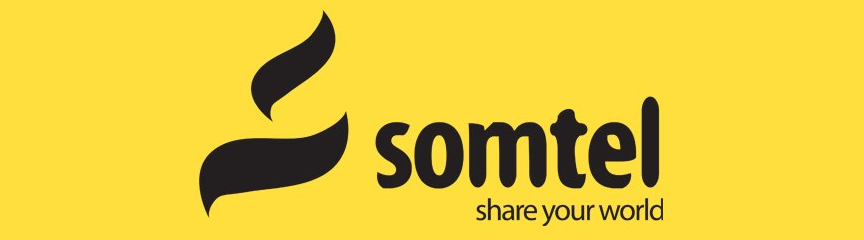 General ManagerSomtel a Leading telecommunications Company in Somalia is seeking a top-notch General Manager to lead the company for its South and Central Somalia operations.Qualifications/Experience/SkillsMinimum of a Bachelor’s Degree in Telecommunications, IT, Management, Marketing, or Finance. MBA is an  added advantage Must have at least 7 years’ experience in a managerial role in a large company.Telecom experience desirable.Strong understanding of corporate finance, performance management principles   and diverse business functions such as marketing, PR.In-depth knowledge of corporate governance and general management best practices.An entrepreneurial mindset with outstanding organizational and leadership skills.Knowledge of the Somali market and have a good understanding of the local operating environment.Fluency in English and Somali is a mustExcellent communications and presentation skills required.Abilities to engage and network with industry players and regulatory authorities.Ability to lead diverse and multi-cultural teams.Competencies and experience in Project management ensuring   effective implementation.Offering a competitive packagePosition is based in MogadishuPlease send your CV/Resume to Somtel.jobs@somtelnetwork.net
Vacancy Closing Date: Thursday, 15 November, 2018, 1700 Hours (EAT).